Тема урока:      «Семья»Цели урока:     Показать значение семьи в жизни каждого гражданина,               выяснить, как традиционные религии относятся к семье.                 Доведение до сознания детей, что семья – это самое дорогое, самое                близкое,  что  есть у человека. Сплоченность семьи – это фундамент               благополучия.Задачи урока: Обучающие                 – Раскрыть понятие «семья», «члены семьи», «домочадцы»,                 «старшее поколение», «младшее поколение», «дружная семья»,                   «культура общения семьи». Выявить  особенности семьи, обратить                 внимание на характерные особенности этого институтаРазвивающие                 – Развивать речь, внимание, мышление, память,                 формировать уважительное отношение к родителям, окружающим,способствовать формированию  понимания значимости семейного               воспитания для становления личности, способствовать  развитию позитивного отношения к жизни, к  окружающей действительности, к своей семье.  Воспитательные                 – Воспитывать любовь и уважение к своей семье.              Воспитывать доброе, внимательное, неравнодушное отношение к              окружающему миру. Формирование у учащихся стремления                помогать семье во всем; пробуждение в ребенке чувства              ответственности и заботы за семью.Тип урока:  урок  новых  знаний.Оборудование:мультимедиапроектор, компьютер, экран, электронное приложение  к учебному пособию А.Л.Бегловой, Е.В.Саплиной «Основы мировых религиозных культур», учебное  пособие А.Л.Бегловой, Е.В.Саплиной «Основы мировых религиозных культур».                                                        Ход урокаI. Психологический настройЗдравствуйте, ребята! Я очень рада видеть вас, своих добрых и умных учеников! Но не только я рада вас видеть. Посмотрите, как удивительно ласково и нежно улыбается вам солнышко! Давайте улыбнемся ему в ответ?! А теперь улыбнитесь друг другу. Видите, как весело, приятно и тепло стало всем нам? А чтобы этот день и урок оставались радостными и приятными, пожелайте всего доброго и хорошего себе и своим друзьям. Прикоснитесь ладошками к ладошкам своего соседа по парте и пожелайте успехов ему сегодня.II. Подготовка к изучению нового материалаКто загадки отгадает,
Тот своих родных узнает:
Кто-то маму, кто-то папу,
Кто сестренку или брата,
А узнать вам деда с бабой —
Вовсе думать-то не надо!
Все родные, с кем живете,
Даже дядя или тетя,
Непременно вам друзья,
Вместе вы — одна…    (Семья!)III. Сообщение темы урока. Постановка учебной задачи. Формулировка целейСегодня на уроке мы должны будем выяснить: Что такое семья? Что объединяет членов семьи? Чем семья отличается от другой группы людей? IV. Решение учебной задачиРодина каждого из нас начинается с родного дома, с семьи. А что такое в вашем понимании семья? (ответы детей).Давайте обратимся к словарю. Прочитайте значение слова «семья» в словаре.Словарь Ожегова С.И.: 
1. Это группа живущих вместе близких родственников;
2. Объединение людей, сплочённых общими интересами.Ушаков Д.Н.:
Семья – группа людей, состоящая из родителей, детей, внуков и ближних родственников, живущих вместе.   Итак, семья- это люди, которые не всегда живут вместе, но они никогда не забывают заботиться друг о друге. А самое главное – они родные друг другу. Раньше семьи всегда были большими. А сейчас есть семьи большие, есть и маленькие.                 А для чего человеку семья? (Ответы детей)В ваших ответах прозвучала одна простая и верная мысль – для счастья.          Да, человеческое счастье вряд ли возможно без семьи. Ни самая увлекательная работа, ни друзья не могут дать то, что может дать семья.           Где, как не в семье, получает человек то, к чему стремится в любом возрасте: ощущение своей нужности близким, осознание, что любим или любишь сам, веру, что есть на земле место, где тебя ждут и любят.          Где, как не в семье, человек получает заряд любви и бодрости, сил творческих и духовных, без которых он не может нормально жить и работать.         Где, как не в семье, получают люди прекрасный дар – счастья материнства и отцовства.      Как появилось слово «семья» мы узнаем, услышав стихотворение: Когда-то о нем не слыхала Земля…Но Еве сказал перед свадьбой Адам:Сейчас я тебе семь вопросов задам;“Кто деток родит мне, богиня моя”?И Ева тихонько ответила “я”,“Кто их воспитает, царица моя”?И Ева коротко ответила “я”“Кто пищу сготовит, о, радость моя”?И Ева все так же ответила “я”“Кто платье сошьет?Постирает белье?Меня приласкает?Украсит жилье?Ответь на вопросы, подруга моя!”“я”, “я” …тихо молвила Ева – “я”, “я”…Сказала она знаменитых семь “я”Вот так на земле появилась семья.Что же такое семья                    Скажите, дети, какая семья называется дружной?(Дети называют признаки дружной семьи). О дружных семьях слагают легенды. Послушайте одну из них.                Чтение учителем легенды « Как появилась дружная семья».                  Давным –давно жила семья, в которой было 100 человек, но не было между ними согласия. Устали они от ссор и раздоров. И вот  решили члены семьи обратиться к мудрецу, чтобы он научил их жить дружно.Мудрец внимательно выслушал просителей и сказал: « Никто не научит вас жить счастливо, вы должны сами понять, что вам нужно для счастья, напишите, какой вы  хотите видеть свою семью».  Собралась эта огромная семья на семейный совет и решили они, чтобы  семья была дружной, надо относиться друг к другу, придерживаясь этих качеств:  Понимание Любовь Уважение Доверие Доброта Забота Помощь Дружба                Прочтём названия этих качеств.  Запомните, ребята, эту легенду.Если каждый член семьи будет следовать этим правилам, то в семье будут царить: мир, согласие.  А значит, все будут счастливы.          А теперь давайте подумаем, что же объединяет всех членов семьи? Для этого я вам предлагаю самостоятельно выполнить следующее задание: прочитайте предложения. Найдите смысловые ошибки. Подумайте, может ли то, что написано в предложении, быть признаком хорошей дружной семьи?                 Ответ: Члены семьи любят и уважают друг друга; живут в одной квартире; распределяют деньги на покупки в хозяйство; вместе отдыхают и проводят свободное время; занимаются домашним хозяйством.Мы с вами назвали то, что объединяет членов семьи. А чем семья отличается от другой группы людей? Можно ли наш класс назвать семьей?                У класса нет совместного хозяйства, не распределяем бюджет, нет родственных отношений.                Вывод. Класс не является семьей в том понимании, в каком мы сегодня говорим о семье. V. Изучение нового материала- Какую роль играет семья в вашей жизни?         Семья играет особую роль в нашей жизни. Именно в семье многие люди узнают о традициях своего народа, своей страны, об основах веры. Семья в православии часто именуется Церковью, только не большой, в которой есть епископы и священники, а маленькой, малой, но тоже -  Церковью. Первые христиане часто и свои храмы устраивали в жилищах и только потом стали строить для них специальные здания. В семье неизбежно реализуется закон, который по самому строю семейной жизни является законом и для Церкви и который зиждется на словах Христа Спасителя: «По тому узнают все, что вы Мои ученики, если будете иметь любовь между собою»  и на дополняющих их словах апостола Павла: «Носите бремена друг друга, и таким образом исполните закон Христов. То есть в основе семейных отношений – жертва одного ради другого. Такая любовь, когда не я в центре мира, а тот, кого я люблю. И это добровольное удаление себя из центра Вселенной есть непременное условие для полноценной жизни христианской семьи.Семья, в которой любовь как взаимное желание спасения друг друга и помощи в этом и в которой один ради другого себя во всем стесняет, ограничивает, отказывается от чего-то, для себя желаемого, – это и есть малая Церковь.–   Как традиционные религии относятся к семье.VI. Работа с учебником -   чтение текста.             – Как вы думаете, почему во всех религиях семья считается одной из важнейших   ценностей? (Ответы детей).  Обобщение высказываний обучающихся (интерактивный материал).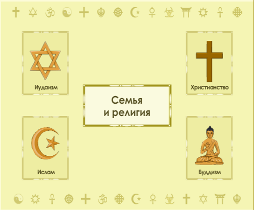 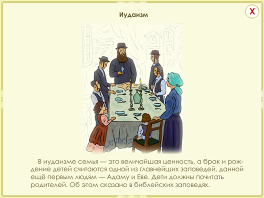 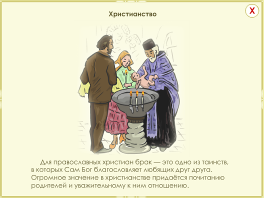 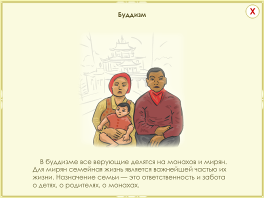 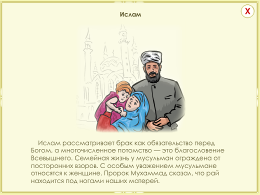 ИудаизмВ иудаизме семья – это величайшая ценность, а брак и рождение детей считаются одной из главнейших заповедей, данной ещё Адамом и Евой.ХристианствоДля православных христиан брак – это одно из таинств, в которых Сам Бог благословляет любящих друг друга. Огромное значение в христианстве придаётся почитанию родителей и уважительному к ним отношению.БуддизмВ буддизме все верующие делятся на монахов и мирян. Для мирян семейная жизнь является важнейшей частью их жизни. Назначение семьи - это ответственность и забота о детях, о родителях, о монахах.     ИсламИслам рассматривает брак как обязательство перед Богом, а многочисленное потомство – это благословение всевышнего. Семейная жизнь у мусульман ограждена от посторонних взоров. С особым уважением мусульмане относятся к женщине. Пророк Мухаммад сказал, что «рай находится под ногами наших матерей». – Как вы понимаете это выражение? (Ответы детей)VII. Чтение произведения. Г.Гребенщиков «Большая семья»(раздаточный материал)Есть такие семьи-пчельники, большие, дружные, от содружества веселые, в веселой работе неутомимые. Никогда не забуду свое первое знакомство с такой еврейской семьею в Семипалатинске, в городской больнице, где я готовил себя на медицинское поприще и мечтал быть когда-либо фельдшером….Привезли к нам с гангреной на ноге молодую еврейку, а за нею на отдельной подводе приехала огромная семья: пятеро детей, муж, отец и мать-старуха. Четыре раза резали этой женщине ногу. Выжила и провела у нас в больнице более трех месяцев. И вся семья вваливалась к ней три раза в неделю и находилась столько, сколько ей позволит фельдшер. Я брал на себя ответственность и оставлял, когда было мое дежурство, некоторых детей при матери на всю ночь. Это были мои сверстники, по тринадцати, четырнадцати лет, мальчик и девочки, так как самых младших бабушка в больнице не оставляла. Вот тут-то я и насмотрелся на то, как могут эти бедные простые люди не только переносить свои страдания, но и проливать остаток своих сил на других. Изможденная, сухая и обескровленная, эта женщина никогда не стонала, ни на что не жаловалась, а из ее черных крупных глаз всегда почти сверкали искры смеха и улыбок. Сколько она знала сказок и разных забавных случаев из жизни, сколько в ней было любви к своим детям и как постепенно она эту любовь внушала и всем тем, кто был с нею в одной палате. Постепенно и невольно и сам я засиживался дольше, нежели полагается в палате, и дети ее стали моими друзьями…Над чем заставляет задуматься эта история?О какой мудрости говорится в этом рассказе? Можете ли вы рассказать о подобных дружных семьях?Согласны ли вы с тем, что жить в дружной и сплоченной семье – счастье?Как вы думаете, почему мать из этого рассказа, несмотря на свою болезнь, лучилась радостью и счастьем? (Ответы детей).VIII.Физкультминутка                                                Наша дружная семья:                                                Мама, папа, брат и я.        Спортом любим заниматься,И, конечно, закаляться.                                                Мы - счастливая семья,                                                  Мама, папа, брат и я.IX.Закрепление и контроль (компьютер)Тренажёр – Выберите верный вариант1.В христианстве семью часто называют … «малой Церковью»2.Согласно исламу, женатый человек имеет предпочтение перед …. неженатым3.Одна из 10 библейских заповедей гласит ….  «Почитай отца и мать»4.Идеалом человеческих взаимоотношений в буддизме является … материнская любовьКонтроль - Укажите правильный ответ1.В православной традиции венчание – …одно из важнейших таинств2.Как в иудаизме воспринимается создание семьи и продолжение рода … как заповедь,  данная ещё Адамом и Евой3.Брак в исламе считается … обязательством перед Богом4.Люди, принадлежащие к буддийским традициям, могут … состоять в браке или принадлежать к монашеской общине.X.Работа в группах  –  Представьте, что вы участники конкурса на лучшую эмблему семьи. Изобразите её.  Обоснуйте. (Показ  подготовленного эскиза эмблемы)Хорошая  семья – это  прочный  союз  любящих,  духовно  близких  и  равноправных  людей,  у  которых  нормой  отношения являются   уважение, доверие, взаимопомощь,  общие  взгляды.            2008 год. Указом Президента России объявлен Годом Семьи. Владимир Путин подчеркнул, что проведение Года Семьи «позволит объединить усилия государства, общества, бизнеса вокруг важнейших вопросов укрепления и поддержки института семьи, базовых семейных ценностей»В этот же год  в день памяти святых благоверных князей Петра и Февронии Муромских – 8 июля – был официально объявлен праздником -  Днем семьи, любви и верности. В российских городах началась кампания по установке памятников Петру и Февронии. XI. Итог урока.– Почему в православии семью называют малой Церковью?– Как должны жить люди в христианском браке?– Какое значение имеет брак в иудаизме и исламе?– В чём состоит значение брака в буддизме?XII. Релаксация.– Что самое интересное было в уроке?– О чём вам хочется рассказать друзьям?Напоследок, я хочу,  прочитать вам стихотворение.Мы семья. 
         Моя семья – моя обитель.
                    Мой дом, мой замок, мой покой.
              Убереги, Господь Спаситель 
Ее от нечисти лихой.

       Убереги нас от соблазнов,
     И сохрани от бурь и бед.
       Спаси от зависти и сглаза.
     А, если нужно, дай совет.

       Моей семье я всем обязан.
       Не знаю, как благодарить,
                     Тех, с кем душой и сердцем связан,
  И узелок не разрубить.

                  В семье мы все как будто прутья,
    И в веник связаны тугой.
                        Сплелись, да так, что не раскрутишь
     Опасны. На пути не стой.

              Пока мы вместе, друг за друга
         Нас поломать никак нельзя.
           В беде мы все стоим упруго.
              Мы клан, мы племя, мы семья.Гамрекелидзе Анжела Леонтьевна МБОУ СОШ №6  Краснодарский край, г Туапсе, учитель Музыки и ОРКСЭ.модуль «Основы православной культуры».	.               Члены семьи каждый день ссорятся, обижают друг друга. Для каждого члена семьи – своя отдельная квартира. У каждого свой кошелек. Каждый член семьи отдыхает отдельно. У каждого члена семьи своё хозяйство.